Прочитай текст.                             Закидывая голову, как птица,
Пьёт верблюжонок воду из корытца.
Он пьёт и пьёт. Напился наконец.
– Пей про запас! – советует отец. –
Ведь то, что на верблюдах возят люди,
Наш брат верблюд везёт в самом верблюде.Задания.Сколько в тексте предложений?__________Сделайте схему текста.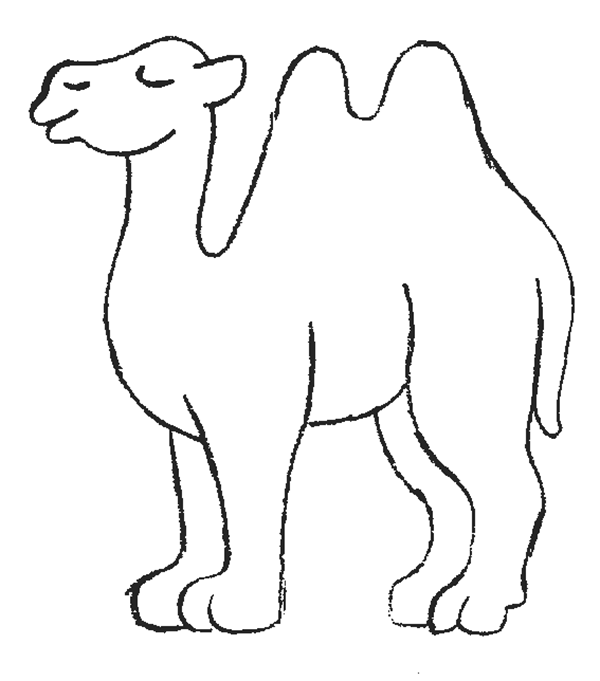 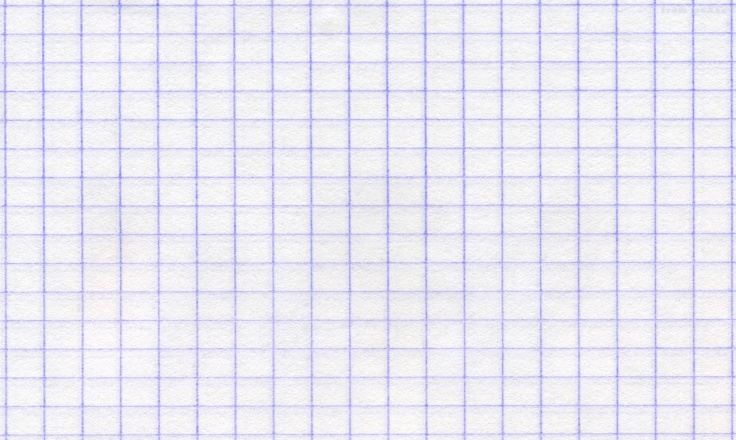     3. О каком животном ты узнал из этого текста?__________________    4.Что посоветовал отец верблюжонку? Найди в тексте предложение и подчеркни его.    5. Распредели слова  птица, корытца, пьёт, напился, отец, люди, брат, верблюдах, пей    в  таблице6. Сделай схему 1 предложения._____________________________________                                                       _____________________________________  Два слога  Три слогаОдин слог